Future Development of the Intellectual Property System in Polandorganized by the World Intellectual Property Organization (WIPO)in cooperation withthe Patent Office of the Republic of Poland (PPO)andthe Jagiellonian University in CracowCracow, Poland, June 15 to 17, 2014Provisional Programprepared by the International Bureau of WIPOSunday, June 15, 20146 p.m.	Dinner at the Castle restaurant in PrzegorzalyMonday, June 16, 20149.00 – 9.30	OPENING SESSION	Welcome addresses by:	-	The representative of the Ministry of Economy, Warsaw	-	The representative of the Ministry of Culture and National Heritage, Warsaw	-	The representative of the Ministry of Science and Higher Education, Warsaw	-	The representative of the Faculty of Intellectual Property Law, Jagiellonian University of Cracow, Poland	-	The representative of the Patent Office of the Republic of Poland, Warsaw	-	Mr. Ryszard Frelek, Assistant Program Officer, Department for Transition and Developed Countries, World Intellectual Property Organization, (WIPO), Geneva	Chairing of the Conference:	Ms. Ewa Nowinska, Professor, Jagiellonian University of Cracow, Poland	Mr. Ryszard Markiewicz, Professor, Jagiellonian University of Cracow 	Dr. Alicja Adamczak, President, Patent Office of the Republic of Poland, Warsaw9.30 – 9.45	Development of Intellectual Property (IP) Strategies	Speaker:	Mr. Ryszard Frelek9.45 – 10.15	Keynote speech	TITLE TO BE CONFIRMED	Speaker:	Mr. Stanislaw Soltysinski, Professor, SK&S Legal, Warsaw, Poland10.15 – 10.30	Coffee Break10.30 – 11.45	Session I	Current Challenges of Industrial Property Law	Moderator:	Mr. Ryszard Skubisz, Professor, Maria Curie Skłodowska University, Lublin, Poland 	Speakers:	Mr. Ryszard Skubisz		Ms. Aurelia Nowicka, Professor, Adam Mickiewicz University in Poznan, Poland 		Ms. Urszula Prominska, Professor, University of Lodz, Poland 11.45 – 12.30 p.m.	Discussion12.30 p.m. – 2.30 p.m.	Lunch Break2.30 p.m. – 3.45 p.m.	Session II	Current Challenges of Copyright	Moderator:	Mr. Andrzej Matlak, Professor, Jagiellonian University of Cracow, Poland	Speakers:	Mr. Andrzej Matlak		Ms. Elzbieta Traple, Professor, Jagiellonian University of Cracow 		Ms. Monika Czajkowska-Dabrowska, Professor, University of Warsaw 3.45 p.m. – 4.15 p.m.	Discussion4.15 p.m. – 4.30 p.m.	Coffee Break4.30 p.m. – 5.45 p.m.	Session III	Importance of IP Law for Technology Transfer Process and Commercialization of Research Results	Moderator:	Mr. Janusz Szwaja, Professor, Andrzej Frycz Modrzewski Krakow University, Poland	Speakers:	Ms. Krystyna Szczepanowska-Kozlowska, Professor, University of Warsaw 		Mr. Andrzej Szewc, Professor, Kielce University of Technology, Poland 		Mr. Dawid Miasik, Professor, The Institute of Law Studies of the Polish Academy of Sciences, Warsaw 5.45 p.m. – 6.30 p.m.		Development of IP Policies for Universities	Speaker:	Mr. Ryszard FrelekTuesday, June 17, 20149.00 – 10.15	Session IV	Future of the Industrial Property	Moderator:	Ms. Elzbieta Traple, Professor, Jagiellonian University of Cracow 	Speakers:	Ms. Helena Zakowska-Henzler, Professor, The Institute of Law Studies of the Polish Academy of Sciences, Warsaw 		Ms. Marian Kepinski, Professor, Adam Mickiewicz University in Poznan, Poland		Ms. Ewa Nowinska, Professor, Jagiellonian University of Cracow 10.15 – 10.45	Discussion10.45 – 11.00	Coffee Break11.00 – 12.15 p.m.	Session V	Future of the Copyright?	Moderator:	Mr. Ryszard Markiewicz, Professor, Jagiellonian University of Cracow 	Speakers:	Mr. Ryszard Markiewicz		Mr. Jan Bleszynski, Professor, University of Warsaw 		Ms. Joanna Sienczylo-Chlabicz, Professor, University of Bialystok, Poland12.15 p.m. – 1.00 p.m.	Discussion1.00 p.m. – 2.30 p.m.	Lunch Break2.30 p.m. – 3.30 p.m.	Roundtable	The Role of IP Strategy in the National Development	Moderator:	Mr. Ryszard Frelek	Speakers:	All speakers3.30 p.m. – 4.00 p.m.	Discussion4.00 p.m. – 4.15 p.m.	Coffee Break4.15 p.m. – 4.45 p.m.	Wrap-up Lecture	Speaker:	Ms. Maria Pozniak-Niedzielska, Professor, Maria Curie Skłodowska University, Lublin4.45 p.m.	CLOSING CEREMONY	Mr. Ryszard Markiewicz	Dr. Alicja Adamczak	Mr. Ryszard Frelek	[End of document]EEE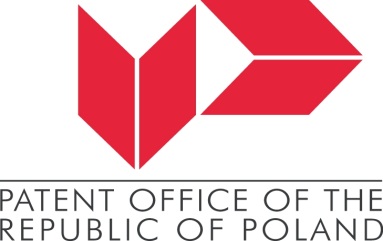 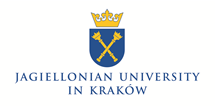 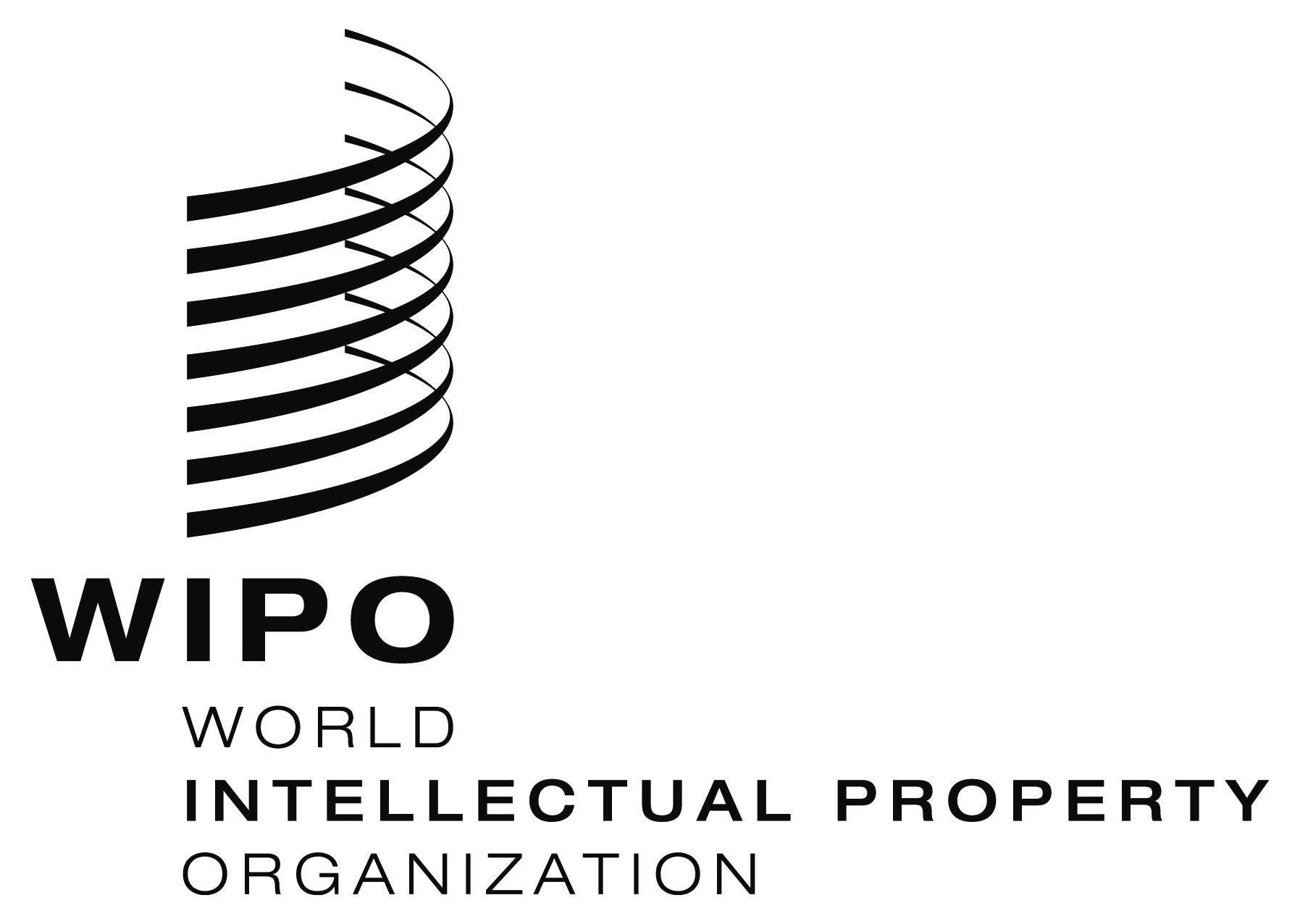 national Seminarnational Seminarnational SeminarWIPO/IP/KRK/14/INF/1 Prov.  WIPO/IP/KRK/14/INF/1 Prov.  WIPO/IP/KRK/14/INF/1 Prov.  ORIGINAL: EnglishORIGINAL: EnglishORIGINAL: EnglishDATE: April 2014DATE: April 2014DATE: April 2014